Пенсионный фонд упростил распоряжение материнским капиталом на обучение детейКраснодар, 30 октября 2020 года. Отделение Пенсионного фонда Российской Федерации по Краснодарскому краю заключило 14 соглашений об информационном обмене с учебными заведениями Кубани*, чтобы родители могли быстрее и проще распоряжаться материнским капиталом на обучение детей.Раньше семьям, которые решили направить материнский капитал на обучение, необходимо было представить в ПФР копию договора об оказании платных образовательных услуг из учебного заведения. Теперь, если между Отделением ПФР и учебным заведением заключено соглашение, родителям достаточно подать в ПФР заявление о распоряжении маткапиталом. Информацию о договоре на обучение фонд запросит самостоятельно.На данный момент отделения Пенсионного фонда заключили более 300 соглашений с учебными организациями в 75 регионах России. Список заведений, обменивающихся информацией с фондом, будет ежемесячно пополняться. Всего планируется заключить более полутора тысяч соглашений с учебными заведениями по всей стране.Напомним, что направить материнский капитал на обучение любого из детей можно, когда ребенку, давшему семье право на сертификат, исполнится три года. Исключением является дошкольное образование. Использовать материнский капитал по этому направлению можно сразу после рождения ребенка. На дату начала обучения он не должен быть старше 25 лет, а учебная организация должна находится в России и иметь лицензию на оказание образовательных услуг.* ФГБОУВО Кубанский государственный медицинский университетФГБОУВО Кубанский государственный аграрный университетФГБОУВО Кубанский государственный технологический университетФГБОУВО Кубанский государственный университет физической культуры, спорта и туризма»ФГБОУВО Кубанский государственный институт культурыЧОУВО «Южный институт менеджмента»ГБПОУ КК «Краснодарское художественное училище»ФГАОВО Сочинский филиал «Российского университета дружбы народов»НЧОУВО «Кубанский медицинский институт»Филиал ФГБОУВО «Кубанский государственный университет в г. НовороссийскеГБПОУ КК «Новороссийский музыкальный колледж им. Д.Д. Шостаковича»Филиал ФГБОУВО «Ростовский государственный экономический университет» в г. ЕйскеФилиал ФГАОУВО «Южный федеральный университет» в г. ГеленджикеФилиал ФГБОУВО «Ростовский государственный гидрометеорологический университет» в г. ТуапсеЧИТАЙТЕ НАС: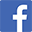 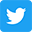 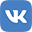 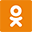 